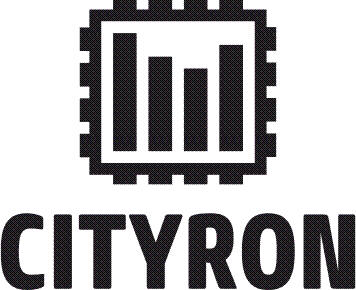 Исх. Номер __________________________Регистрационный номер акта в системе поставщика: Куда: 195027 Санкт-Петербург, пр-т Энергетиков 4 корп.3Кому:  ООО “Ситирон”Рекламационный акт № ___________  от «___» _____________ 202__г. о гарантийном случае. Данные об изделии (все поля в таблице являются обязательными для заполнения):Подробное описание обнаруженных дефектов, (наименование оборудования, с помощью которых производились измерения).Подписи сторон:-----------------------------------------------------------------------------------------------------------------------------Возврат принятого на гарантийный \ не гарантийный ремонт оборудования.Возврат осуществляется в течение 15 рабочих дней, с момента уведомления (по телефону или электронным письмом) о завершении ремонта. В случаях, неисполнения обязательств по вывозу оборудования в течение 15 рабочих дней, начиная с 16-го рабочего дня, наступает период платного хранения. Срок платного хранения ограничен периодом в 3 (три) календарных месяца.Стоимость хранения 50 рублей за каждые суткиПо истечении срока платного хранения, оборудование выставляется на реализацию, для возмещения затрат, связанных с хранением.Наименование компании заявителя:Контактный телефон:Ваш e-mail:Контактное лицо:Адрес возврата оборудования:Наименование поставщика и его адрес: ООО «Ситирон» 195112 г.Санкт-Петербург, пр-т Энергетиков 4 корп.3 тел 8-812-309-04-18Наименование изделия, артикул. Укажите только один тип изделияДата обнаружения дефектаКоличествоКоличествоЦена с НДС, руб.Цена с НДС, руб.Наименование изделия, артикул. Укажите только один тип изделияДата обнаружения дефектаВсего получено кол-воКол-во бракДокумент, по которому получено изделие: Документ, по которому получено изделие: Документ, по которому получено изделие: Документ, по которому получено изделие: УПД №от«      »                         20__гРежим работы изделия, схемы вкл., с каким оборудованием совместно работает:От Покупателя				Должность				подпись 			И.О.Фамилия				Должность				подпись 			И.О.Фамилия				Должность				подпись 			И.О.Фамилия				Должность				подпись 			И.О.ФамилияОт Поставщика				Должность				подпись 			И.О.Фамилия				Должность				подпись 			И.О.Фамилия				Должность				подпись 			И.О.Фамилия				Должность				подпись 			И.О.ФамилияЗАКЛЮЧЕНИЕ (заполняется поставщиком) Причины возникновения дефекта Решение поставщика Утверждаю 				Должность				подпись 			И.О.Фамилия